DREXEL UNIVERSITY/DREXEL UNIVERSITY COLLEGE OF MEDICINEINVENTION DISCLOSURE FORMNOTE:  Did you remember to:Email the form to techdisclosure@drexel.edu?Print out the form and have all contributors involved sign the last page?Send the signed original to DAI at:  Attn: IP & Agreements LeadDrexel Applied InnovationDrexel University3020 Market Street Suite 520Philadelphia, PA  19104Tel: 215-895-0306/Fax: 215-571-4164Email: techdisclosure@drexel.eduwww.drexel.edu/applied-innovationTHANK YOU! INSTRUCTIONS:  The purpose of this Technology Disclosure Form is for Drexel Applied Innovation  (“DAI”) to evaluate and record what was invented and the circumstances under which the invention was made.  For detailed instructions of each section below, please go to DAI’s website at www.drexel.edu/applied-innovation.  If at all possible, this form should be submitted in advance of any public disclosures of an invention.  If you have any questions or need assistance with this form, please contact DAI at 215-895-0306.  Please email this form to techdisclosure@drexel.edu in addition to sending a fully signed original via interoffice mail to:ATTN:  IP & Agreements Lead ~ Drexel Applied Innovation ~ 3020 Market Street Suite 520 ~ Philadelphia, PA  19104 ~ Tel: 215-895-0306 ~ Fax: 215-571-41641.  Date Submitted:	     2.  Title of Invention:	     	3.  Summary of Invention - Briefly summarize/describe your invention and the current stage of development. Please attach any documents which describe the invention in detail (e.g. manuscripts, slide presentations, posters, grant applications, etc.).4.  Is this invention related to a prior invention disclosed to DAI?  No    Yes       a)  If yes, prior docket number:             b)  Title of prior docket:      5.  What are the advantages and impact of your invention over current methods?6.  Briefly describe your planned research for this invention over the next year.  7.  Is this a joint invention with another University or Entity?       No   Yes   If yes, please list name of other organization:         7a. If this is a joint invention, where was the work performed?      8. SOFTWARE - If any aspect of your invention includes a software component please complete the following section.  If not, please proceed to Section 9:8a. Does the software derive from or include any code (freeware, open source, commercial code etc.) that is now publicly available.  This includes code developed by you or any other entity.  If so, please describe and list associated license information (GPL, MIT etc.).8b. List preferred and alternate ways that your software can be deployed (e.g. as a desktop application, web application, SaaS, embedded etc.)?8c. Do you intend to release the software under an open source license? If yes, provide rationale and form of license.8d. For inventions that include both software and non-software components please specify whether each person’s contributed to only the software or non-software aspects of the invention, or both:9.  FUNDING/SPONSORS.  Was the project developed with the use of any funding or research dollars?

 a) Federal Funding: YES   NO  - Agency and Award Number:           Award Date/Title:      
     Fund/Budget No.:           PI:      b) Sponsored Research:  YES   NO  - Sponsor Name and Contract Number:           PI:      c)  Other: YES   NO  -             PI:      d)  Was this project/research funded or sponsored by any of the following programs?e) Does this project/research relate to any other Agreement(s), if so, please identify below?10.  CONTRIBUTOR INFORMATION.  Please list the full, official name and contact information for each
	 contributor.*10.  CONTRIBUTOR INFORMATION.  Please list the full, official name and contact information for each
	 contributor.*1)  FIRST NAME:		MIDDLE:		LAST NAME:		TITLE:

           			     			     			     1)  FIRST NAME:		MIDDLE:		LAST NAME:		TITLE:

           			     			     			     Employer:  Drexel       DUCOM      Student 	Other   If other, please explain and list institution name and address:      Employer:  Drexel       DUCOM      Student 	Other   If other, please explain and list institution name and address:      Department:       Country of Citizenship:      WorkPhone No./Cell No.:      Work Address:      Email1:      Email2:      Home Address (required by USPTO):       Home Address (required by USPTO):       2)  FIRST NAME:		MIDDLE:		LAST NAME:		TITLE:

           			     			     			     2)  FIRST NAME:		MIDDLE:		LAST NAME:		TITLE:

           			     			     			     Employer:  Drexel       DUCOM      Student 	Other   If other, please explain and list institution name and address:      Employer:  Drexel       DUCOM      Student 	Other   If other, please explain and list institution name and address:      Department:      Country of Citizenship:      WorkPhone No./Cell No.:       Work Address:      Email1:      Email2:      Home Address (required by USPTO):       Home Address (required by USPTO):       3)  FIRST NAME:		MIDDLE:		LAST NAME:		TITLE:

           			     			     			     3)  FIRST NAME:		MIDDLE:		LAST NAME:		TITLE:

           			     			     			     Employer:  Drexel       DUCOM      Student 	Other   If other, please explain and list institution name and address:      Employer:  Drexel       DUCOM      Student 	Other   If other, please explain and list institution name and address:      Department:      Country of Citizenship:      WorkPhone No./Cell No.:      Work Address:      Email1:      Email2:      Home Address (required by USPTO):       Home Address (required by USPTO):       4)  FIRST NAME:		MIDDLE:		LAST NAME:		TITLE:

           			     			     			     4)  FIRST NAME:		MIDDLE:		LAST NAME:		TITLE:

           			     			     			     Employer:  Drexel       DUCOM      Student 	Other   If other, please explain and list institution name and address:      Employer:  Drexel       DUCOM      Student 	Other   If other, please explain and list institution name and address:      Department:      Country of Citizenship:      WorkPhone No./Cell No.:      Work Address:      Email1:      Email2:      Home Address (required by USPTO):       Home Address (required by USPTO):       (Additional contributors, see attached additional sheet, last page. * If you are a graduating student and a patent application has been filed for this invention, please leave a forwarding address with DAI so that we may continue to communicate the status of the patent.)(Additional contributors, see attached additional sheet, last page. * If you are a graduating student and a patent application has been filed for this invention, please leave a forwarding address with DAI so that we may continue to communicate the status of the patent.)11.  PUBLIC DISCLOSURE.  Please describe any public disclosures (e.g. abstracts) of this invention.  If you are uncertain what may constitute public disclosure, please contact us.  11.  PUBLIC DISCLOSURE.  Please describe any public disclosures (e.g. abstracts) of this invention.  If you are uncertain what may constitute public disclosure, please contact us.  a)  Has the invention been publicly disclosed?      No     Yes      If yes, when:      b)  In what format was your invention publicly disclosed?      Oral    Written   Electronic   Please describe:      b)  In what format was your invention publicly disclosed?      Oral    Written   Electronic   Please describe:      c)  If it has not been publicly disclosed, do you 	plan on publicly disclosing it?      No    Yes        When/what format:      d)  Please attach a copy of what has been or will be publicly disclosed?  (i.e. publications, abstracts, manuscripts, presentations, poster presentations, proposals, grants, etc.)       d)  Please attach a copy of what has been or will be publicly disclosed?  (i.e. publications, abstracts, manuscripts, presentations, poster presentations, proposals, grants, etc.)       12.  COMMERCIALIZATION OPPORTUNITIES.  12.  COMMERCIALIZATION OPPORTUNITIES.  a)  Would you consider participating in commercialization programs such as the NSF I-Corps? Findings from I-Corps would be very helpful in commercialization.      Yes     No      Please contact me about it      b)  What companies, entrepreneurs or investors may be interested in commercializing and or collaborating withyou on this technology? b)  What companies, entrepreneurs or investors may be interested in commercializing and or collaborating withyou on this technology? 13.  CONTRIBUTOR(S) SIGNATURE:  Please print and have all Drexel contributors sign.I (We) submit this invention disclosure in compliance with the patent and copyright policies of Drexel University as fully described under the Provost’s Academic Policies at http://www.drexel.edu/policies.  I hereby assign all rights in the invention disclosed herein, including any patent applications related hereto, to Drexel University.  ADDITIONAL CONTRIBUTORS SHEET.  Please list the name and contact information for each contributor not listed above.*ADDITIONAL CONTRIBUTORS SHEET.  Please list the name and contact information for each contributor not listed above.*5)  FIRST NAME:		MIDDLE:		LAST NAME:		TITLE:

           			     			     			     5)  FIRST NAME:		MIDDLE:		LAST NAME:		TITLE:

           			     			     			     Employer:  Drexel       DUCOM      Student 	Other   If other, please explain and list institution name and address:      Employer:  Drexel       DUCOM      Student 	Other   If other, please explain and list institution name and address:      Department:       Country of Citizenship:      WorkPhone No./Cell No.:      Work Address:      Email1:      Email2:      Home Address (required by USPTO):       Home Address (required by USPTO):       6)  FIRST NAME:		MIDDLE:		LAST NAME;		TITLE:

           			     			     			     6)  FIRST NAME:		MIDDLE:		LAST NAME;		TITLE:

           			     			     			     Employer:  Drexel       DUCOM      Student 	Other   If other, please explain and list institution name and address:      Employer:  Drexel       DUCOM      Student 	Other   If other, please explain and list institution name and address:      Department:      Country of Citizenship:      WorkPhone No./Cell No.:       Work Address:      Email1:      Email2:      Home Address (required by USPTO):       Home Address (required by USPTO):       7)  FIRST NAME:		MIDDLE:		LAST NAME:		TITLE:

           			     			     			     7)  FIRST NAME:		MIDDLE:		LAST NAME:		TITLE:

           			     			     			     Employer:  Drexel       DUCOM      Student 	Other   If other, please explain and list institution name and address:      Employer:  Drexel       DUCOM      Student 	Other   If other, please explain and list institution name and address:      Department:      Country of Citizenship:      WorkPhone No./Cell No.:      Work Address:      Email1:      Email2:      Home Address (required by USPTO):       Home Address (required by USPTO):       8)  FIRST NAME:		MIDDLE:		LAST NAME:		TITLE:

           			     			     			     8)  FIRST NAME:		MIDDLE:		LAST NAME:		TITLE:

           			     			     			     Employer:  Drexel       DUCOM      Student 	Other   If other, please explain and list institution name and address:      Employer:  Drexel       DUCOM      Student 	Other   If other, please explain and list institution name and address:      Department:      Country of Citizenship:      WorkPhone No./Cell No.:      Work Address:      Email1:      Email2:      Home Address (required by USPTO):       Home Address (required by USPTO):       * If you are a graduating student and a patent application has been filed for this invention, please leave a forwarding address/email with OAI so that we may continue to communicate the status of the patent.)* If you are a graduating student and a patent application has been filed for this invention, please leave a forwarding address/email with OAI so that we may continue to communicate the status of the patent.)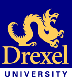 